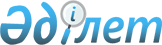 "Қостанай ауданының шалғайдағы елдi мекендерде тұратын балаларды жалпы бiлiм беретiн мектептерге тасымалдаудың схемасы мен қағидаларын бекіту туралы" Қостанай ауданы әкімдігінің 2015 жылғы 19 мамырдағы № 255 қаулысының күші жойылды деп тану туралыҚостанай облысы Қостанай ауданы әкімдігінің 2015 жылғы 1 қазандағы № 525 қаулысы

      "Нормативтік құқықтық актілер туралы" Қазақстан Республикасы Заңының 40-бабының 2-тармағына сәйкес, Қостанай ауданының әкімдігі ҚАУЛЫ ЕТЕДІ:



      "Қостанай ауданының шалғайдағы елді мекендерде тұратын балаларды жалпы білім беретін мектептерге тасымалдаудың схемасы мен қағидаларын бекіту туралы" Қостанай ауданы әкімдігінің 2015 жылғы 19 мамырдағы № 255 қаулысының күші жойылды деп танылсын (Нормативтік құқықтық актілерді мемлекеттік тіркеу тізілімінде № 5663 тіркелген, 2015 жылғы 2 шілдедегі "Арна" газетінде жарияланған).      Аудан әкімі                                Т. Исабаев
					© 2012. Қазақстан Республикасы Әділет министрлігінің «Қазақстан Республикасының Заңнама және құқықтық ақпарат институты» ШЖҚ РМК
				